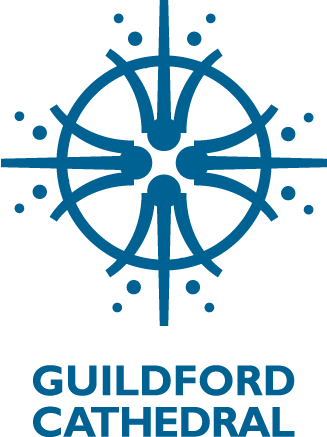 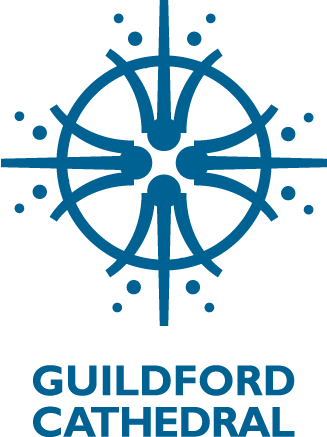 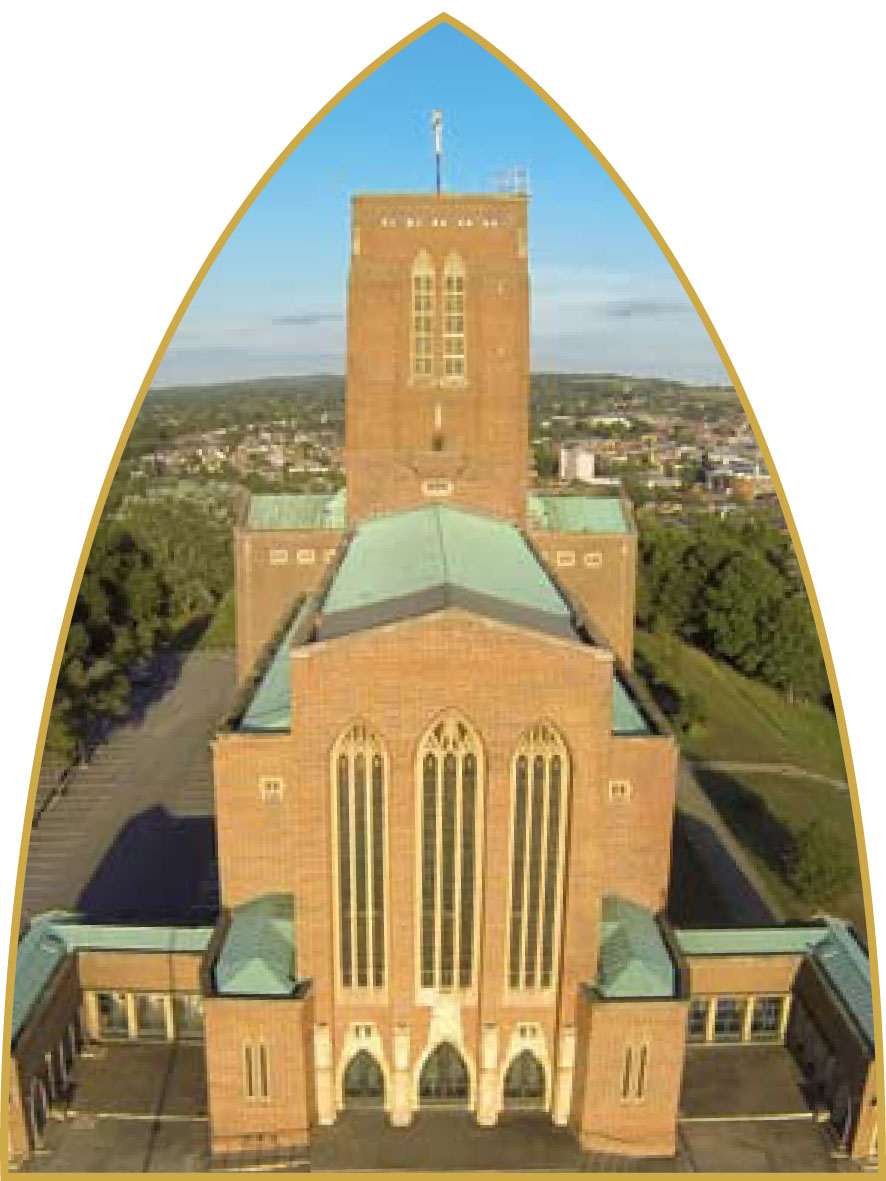 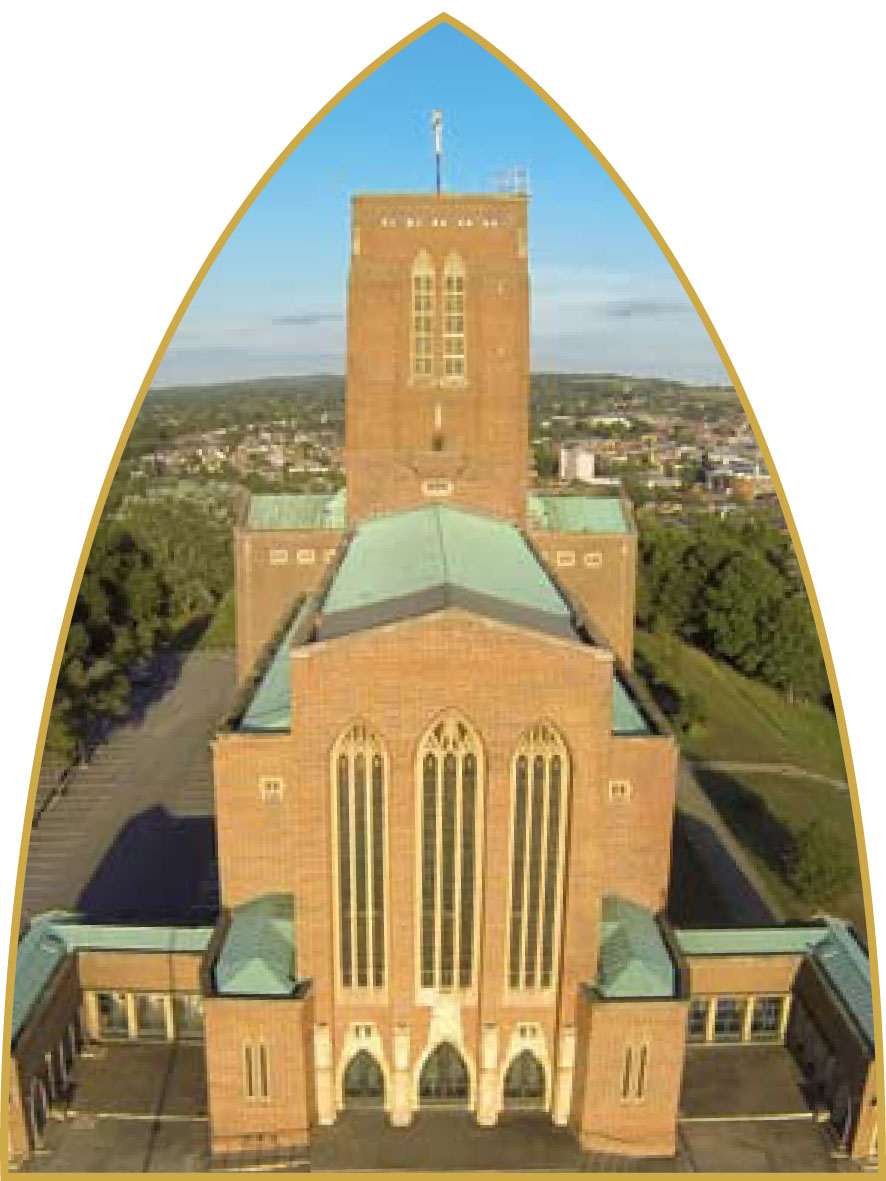 QUESTIONNAIREAt the beginning of a new year please help with the discernment of opportunities regarding worship, fellowship and study at the Cathedral. Completing this short questionnaire will help the clergy in developing their advice to Chapter. Please complete by 29 January 2023. Thank you so much.1. Which Cathedral service do you most regularly attend? Tick all that apply.WeekdaysMorning services 			Choral Evensong/Choral EucharistSundays8am Holy Communion 			9.45am Cathedral Eucharist6pm Choral Evensong 			11.30am Traditional language Eucharist		OnlineSunday 9.45am				Sunday 6pmSpecial Services (for example Carol Services)If you attend online, do you also attend in person? Yes/No2. For how long have you been attending? Please tick one.Less than a month			Between one month and a year	Just since lockdown			Between one year and five yearsBetween five and 10 years		More than 10 years3. How frequently do you attend? Please tick one.Almost every day			Once a week		Twice a month				Once a month6-8 times a year	Special services (e.g. Christmas Day or Easter Day)4. In addition to services, there are opportunities for meeting others in different ways. Which of the following do you appreciate/enjoy/benefit from? Tick all that apply.Coffee after Cathedral Eucharist	Advent or Lent Groups Pilgrimage to Walsingham		Book Group or Study Groups Any other comments5. If there were smaller groups for study, fellowship, prayer or discussion after the 9.45am Cathedral Eucharist, would you: (Tick any that apply).Definitely take the opportunity to join in	Join in if the topic/content was of interest	Not really be interested				Any other comments6. Would you be more interested in participating in any of the above if they took place: (Tick all that apply).On a weekday		On an evening		Online7. Would you make use of opportunities to participate in a Quiet Day, or a conversation with someone about spiritual matters?Yes, probably		Perhaps		No thank youAny other comments8. We are minded to alter the time of the Sunday Cathedral Eucharist to 10am. If you regularly attend this service how would the start time of 10am affect your participation in the worship? Please tick one answer.It would make it more difficult for me It would make it easier for me.It wouldn’t make any difference to my participation.Any other comments9. We have been alternating the placement of the choir during the Cathedral Eucharist. If you regularly attend this service, you will have experienced the choir singing from the floor of the nave and singing from the Choir Stalls. Is your participation in worship enhanced, diminished or unaffected by having the choir singing from: (please delete all that do not apply)The floor of the nave? 	enhanced / diminished / unaffectedThe choir stalls? 	enhanced / diminished / unaffectedAny other comments10. Is there anything else you would like to tell us about worship, fellowship 
or discipleship?Any other comments

Put your completed survey into the basket at the west end of the cathedral or complete it electronically and email it to: welcome@guildford-cathedral.org